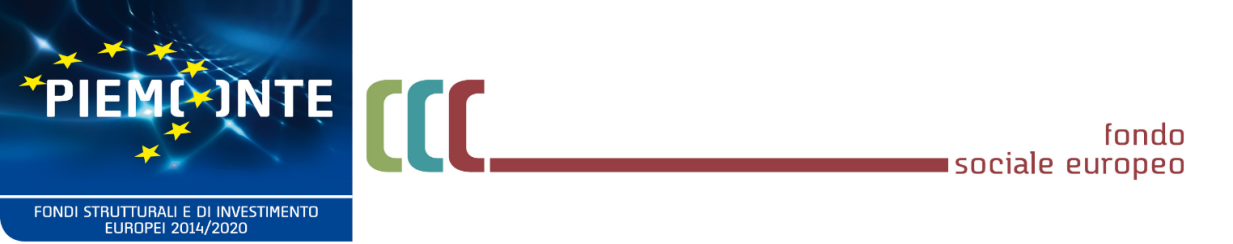 Periodo di programmazione PORCodice e denominazione PSOVERBALE DI VERIFICA DOMANDA DI RIMBORSOVerifica n°: N.ro controllo				Periodo verifica: dal gg/mm/aaaa al gg/mm/aaaa		Data Stampa: gg/mm/aaaaDomanda di rimborso: Quadrimestre/Anno	del: Data domanda di rimborso					Valore:  Importo domanda di rimborso             Soggetto a catalogo   Codice anagrafico - Denominazione                      				                                                                                                  Indirizzo Via xxxxxxxxxxxxxxxxxxxxxxxxxxx n. nn                                                                                                                                                                                             Comune  YYYYYYYYYYYYYYY			        Funzionario Incaricato della verifica: Nominativo funzionario (inserito da procedura)					Luogo:  Ufficio/LocoDenominazione corso: denominazione corso a catalogo 								Prog. Catalogo progr. catalogo                                        Ore previste: ore corso a catalogo 				Sede responsabile del corso: codice e indirizzo sede	Area territoriale: descrizioneEdizione: identif. edizione 					Inizio: data avvio edizione				Fine: data conclusione edizione         Voucher Individuali: NN  					Voucher Aziendali: NN				Allievi a pagamento: NN                   Verificata in itinere: SI/NO  					Verifica n°: n.ro verifica				Del: data chiusura verificaSintesi Contabile dell’Edizione identif. edizioneVoucher compresi nella domanda di rimborso: 	n.ro tot. di voucher  della dom. rimborso		Importo richiesto: 	∑(quota pubblica )                                                    di cui Individuali          	n.ro di voucher Individuali                                             di cui Fonte X            ∑(quota pubblica fonte X)       	        di cui Aziendali            	n.ro di voucher Aziendali  			      di cui Fonte Y            ∑(quota pubblica fonte Y) Voucher non ammessi a rimborso: 		n.ro tot. di voucher  della dom. rimborso		Importo decurtazione: 	∑(quota pubblica)                                                    di cui Individuali          	n.ro di voucher Individuali                                             di cui Fonte X            ∑(quota pubblica fonte X)       	        di cui Aziendali            	n.ro di voucher Aziendali  			      di cui Fonte Y            ∑(quota pubblica fonte Y) Voucher ammessi a rimborso		: 	n.ro tot. di voucher  della dom. rimborso		Importo riconosciuto: 	∑(quota pubblica)                                                    di cui Individuali          	n.ro di voucher Individuali                                             di cui Fonte X            ∑(quota pubblica fonte X)       	        di cui Aziendali            	n.ro di voucher Aziendali  			      di cui Fonte Y            ∑(quota pubblica fonte Y) … pagine relative alle altre edizioni comprese nella domanda di rimborso …NoteIrregolarità                       Sintesi Contabile della Domanda di RimborsoVoucher compresi nella domanda di rimborso: 	n.ro tot. di voucher della dom. rimborso		Importo richiesto: 	∑(quota pubblica )                                                    di cui Individuali          	n.ro di voucher Individuali                                             di cui Fonte X            ∑(quota pubblica fonte X)       	        di cui Aziendali            	n.ro di voucher Aziendali  			      di cui Fonte Y            ∑(quota pubblica fonte Y) Voucher non ammessi a rimborso: 		n.ro voucher della dom. rimborso non ammessi	Importo decurtazione: 	∑(quota pubblica)                                                    di cui Individuali          	n.ro di voucher Individuali                                             di cui Fonte X            ∑(quota pubblica fonte X)       	        di cui Aziendali            	n.ro di voucher Aziendali  			      di cui Fonte Y            ∑(quota pubblica fonte Y) Voucher ammessi a rimborso		: 	n.ro voucher della dom. rimborso ammessi	Importo riconosciuto: 	∑(quota pubblica)                                                    di cui Individuali          	n.ro di voucher Individuali                                             di cui Fonte X            ∑(quota pubblica fonte X)       	        di cui Aziendali            	n.ro di voucher Aziendali  			      di cui Fonte Y            ∑(quota pubblica fonte Y) NominativoCodice fiscaleClassificazioneTipologiaOre   frequentate dichiarateRichiesto a rimborsoOre   controllateAmmissibile   Quota pubblica autorizzata          Quota privata autorizzataFonte di finanziamentoBianchi AntonellaBianchi Antonella3.10IV.12.01.03Voucher IndividualeNNNSi/NoNNNSi/NoNN.NNN,nnNN.NNN,nnXxxxxxxxxxxxxxxGialli RobertoGialli Roberto3.10IV.12.02.03Voucher AziendaleNNNSi/NoNNNSi/NoNN.NNN,nnNN.NNN,nnYyyyyyyyyyyyyyyyyyyRossi MarioRossi MarioAllievo a pagamentoNNNNoNNNNo…………………………………………………………………………………………………………………………………………………………………………………………………………………………………………Verdi AntonioVerdi Antonio3.10IV.12.01.03Voucher IndividualeNNNSi/NoNNNSi/NoNN.NNN,nnNN.NNN,nnYyyyyyyyyyyyyyyyyyySoggetto incaricato del controlloNome e cognome  Funzionario incaricatoResponsabile del controlloNome e cognome dirigente (da parametro di sistema)